SECOND HIGH-LEVEL CONFERENCE ON AVIATION SECURITY (HLCAS/2)Montréal, 29 to 30 November 2018[TITLE](Presented by [State])INTRODUCTION...action bY the high-level conferenceThe High-level Conference on Aviation Security is invited to…— END —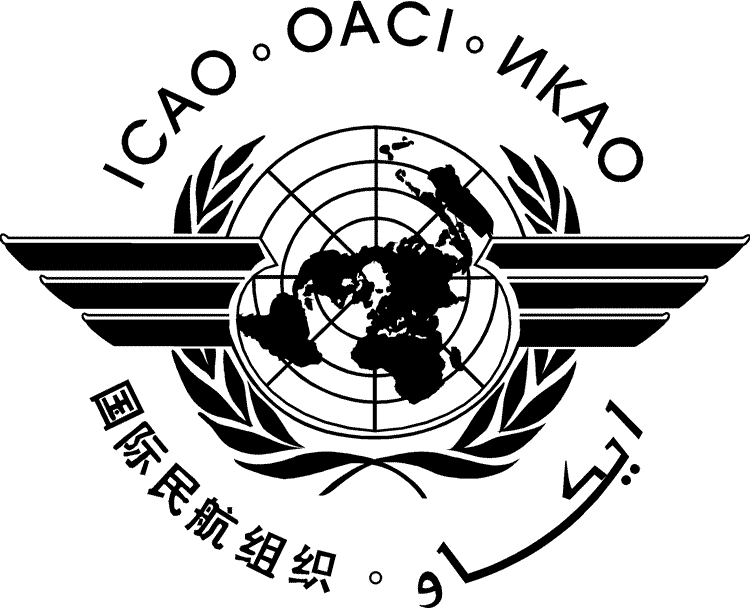 International Civil Aviation OrganizationWORKING PAPERAgenda Item1:Aviation security threat and risk contextAgenda Item2:Future approaches to managing aviation security risksAgenda Item3:Global Aviation Security Plan (GASeP)Agenda Item4:Achieving better synergies with other areasAgenda Item5:Ensuring sustainability of security measuresSUMMARYAction by the High-level Conference on Aviation Security is in paragraph ‎2.